HARMONOGRAM ZAJĘĆKURS OBSŁUGI KOMPUTERA I INTERNETU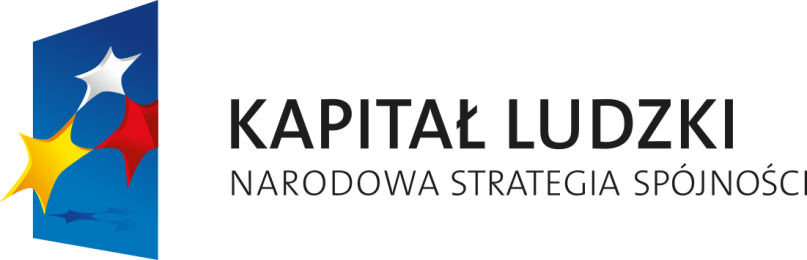 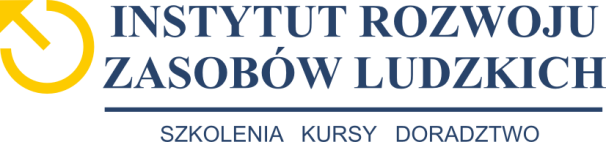 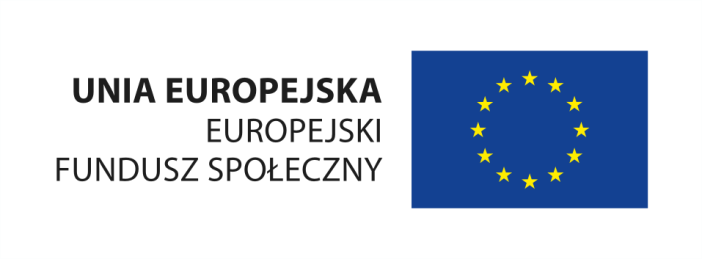 LP.DATA ZAJĘĆGODZINY ZAJĘĆIMIĘ I NAZWISKO WYKŁADOWCY1.20.11.20148.30 – 15.00Justyna Krowicka2.21.11.20148.30 – 15.00Justyna Krowicka3.26.11.20148.30 – 15.00Justyna Krowicka4.27.11.20148.30 – 15.00Justyna Krowicka5.28.11.20148.30 – 15.00Justyna Krowicka6.1.12.20148.30 – 15.00Justyna Krowicka7.2.12.20148.30 – 15.00Justyna Krowicka8.3.12.20148.30 – 11.45Justyna Krowicka